HOLDKORT 2022/23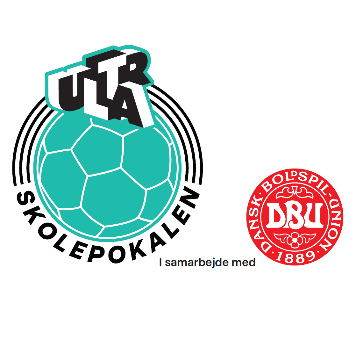 Holdkortet udfyldes for hver kamp, og opbevares på skolen.  Det skal vises til DBU´s turneringsansvarlige på forlangende. Skolen navn: 

Drengehold 

Pigehold Modstanderskole:Kampdato:Underskrift_____________________________________________dato:_______________________FORNAVNEFTERNAVNFØDSELSDATO